Fractions of an AmountWork out(a)		(b)	(c)		(d)	(e)		(f)	Work out(a)		(b)	(c)		(d)	(e)		(f)	(g)		(h)	Fill in the blanks.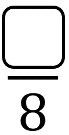 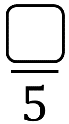 (a)       (b)        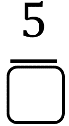 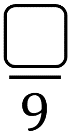 (c)         (d)      Fill in the blanks. Give your fractions in their simplest form.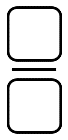 (a)       	   (b)       (c)          (d)      Fill in the blanks. Suggest two possible answers for each statement.(a) 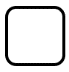 (b) Fractions of an AmountWork out(a)		(b)	(c)		(d)	(e)		(f)	Work out(a)		(b)	(c)		(d)	(e)		(f)	(g)		(h)	Fill in the blanks.(a)       (b)        (c)         (d)      Fill in the blanks. Give your fractions in their simplest form.(a)       	   (b)       (c)          (d)      Fill in the blanks. Suggest two possible answers for each statement.(a) (b) 